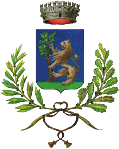 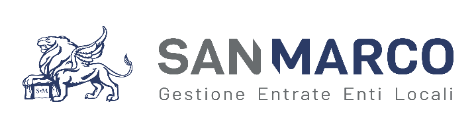 (Delibera Arera n. 15/2022 – Regolamento Tari Comune di Almenno San Bartolomeo)TARI - UTENZE NON DOMESTICHERichiesta di detassazione di locali ed aree produttivi di rifiuti speciali e/o non assimilabili ai rifiuti urbani per qualità e/o quantitàIl sottoscritto			Nato il  	 a	e residente a  				 via						 C.F.: 		In qualità di	della Ditta 	Con sede in  		  Codice Fiscale	Partita Iva 	agli effetti della TARI di cui all’art. 9 del Regolamento TARIDICHIARA CHE per l’occupazione e/o conduzione dei locali siti in ALMENNO SAN BARTOLOMEO in Via ________identificativi catastali  	vengono prodotti i seguenti rifiuti speciali:Locali uso _______________ produzione di rifiuti speciali:		mq.   	Locali uso _______________ produzione di rifiuti speciali:		mq.  	Locali uso _______________ produzione di rifiuti speciali:		mq.  	Descrizione rifiuto	Cod.CER 	Descrizione rifiuto	Cod.CER 	Descrizione rifiuto	Cod.CER 	Il sottoscritto, assumendo a proprio esclusivo carico ogni responsabilità, dichiara altresì che i dati e le indicazioni suddette sono rispondenti a verità pertantoCHIEDEChe ai sensi dell’art. 9 del vigente regolamento comunale per la TARI, la     superficie di cui sopra venga esclusa dal computo della superficie tassabileDICHIARADi essere consapevole delle sanzioni penali cui può andare incontro in caso di falsità in atti e dichiarazioni mendaci, saranno applicate le pene stabilite dal codice penale e dalle leggi speciali in materia;Di essere consapevole che in caso di dichiarazioni non veritiere il sottoscritto decade dai benefici oggetto della presente istanza, come previsto dall’art. 75 del D.P.R. n. 445 del 28.12.2000.Il Dichiarante								_______________________________Allegata copia documento d’identità   	Alla presente richiesta si allegano:Copie convenzioni con ditte abilitate allo smaltimento e al recupero dei rifiuti suddetti;Copia delle recenti fatture comprovanti i pagamenti sostenuti per il recupero dei rifiuti speciali suddetti e/o attestazione rilasciata da soggetti che effettuano l’attività di recupero dei rifiuti stessiPlanimetria con evidenza delle aree detassateInformativa Privacy aggiornata al GDPR (25 maggio 2018)Titolare del trattamento dei dati è San Marco S.p.A. (ex art. 11 D.lgs. 507/93) con Sede in Via Gorizia, 56 23900 Lecco. La raccolta ed il trattamento saranno effettuati sulle seguenti tipologie di dato: dati identificativi, di contatto, bancari. Il trattamento dei dati conferiti a San Marco S.p.A. è improntato ai principi di correttezza, liceità e trasparenza, venendo pertanto tutelata la Sua riservatezza e i Suoi diritti. I dati sono forniti per adempiere ad obblighi previsti da regolamenti e normativa applicabile (rif. DPR 602/73 e s.i.m.., D.lgs. 504/92), pertanto il Suo consenso al trattamento dei dati non è necessario in quanto il conferimento dei dati personali per i contribuenti tenuti al pagamento dei tributi ha natura obbligatoria. In caso di mancato conferimento dei dati non sarà possibile erogare il servizio richiesto. Il trattamento dei Suoi dati avviene mediante strumenti manuali e automatizzati, con modalità strettamente correlate alle finalità istituzionali connesse e strumentali all'attività della nostra Società. Per le finalità sopra descritte i dati non saranno diffusi e non saranno trasferiti extra UE/EEA, saranno trasmessi ad altre società o professionisti (fornitori IT, Consulenti, Autorità e Organi di vigilanza, etc.), eventualmente nominate Responsabili del trattamento e saranno trattati da autorizzati previamente istruiti sottoposti a clausola di riservatezza. I suoi diritti: diritto di accesso e, ove previsto, di rettifica, cancellazione, limitazione al trattamento, opposizione e opposizione alla ricezione di comunicazioni commerciali, portabilità del dato. Il DPO/RPD (Data Protection Officer o Responsabile della Protezione dei Dati), presso il quale potrà esercitare i Suoi diritti, è raggiungibile qui: dpo@sanmarcospa.it. Informativa privacy estesa reperibile sul sito www.sanmarcospa.it/privacyMODALITA’ DI PRESENTAZIONE DELLA RICHIESTASI PREGA DI UTILIZZARE UN SOLO CANALE TRA I SEGUENTIA mezzo mail a almennosanbartolomeo.tari@sanmarcospa.it (con documentazione in formato PDF)A mezzo PEC a lecco@legal.sanmarcospa.it (con documentazione in formato PDF)NON VERRANNO ACCETTATE DICHIARAZIONI INCOMPLETE O MANCANTI IN TUTTO O IN PARTE DELLA DOCUMENTAZIONE RICHIESTAA chi rivolgersi		SAN MARCO S.P.A.NUMERO VERDE	800 95 77 58Telefono		0341/361144 int.4Fax			0341/362769e-mail			almennosanbartolomeo.tari@sanmarcospa.it	PEC lecco@legal.sanmarcospa.itOrario			dal lunedì al venerdì dalle 9.00 alle 12.00 e dalle 14.00 alle 17.00       